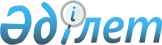 Айыртау ауданының ауылдық елді мекендеріне жұмыс істеуге және тұруға келген денсаулық сақтау, білім беру, әлеуметтік қамсыздандыру, мәдениет, спорт және агроөнеркәсіптік кешен саласындағы мамандарға тұрғын үй алу немесе салу үшін 2015 жылы көтерме жәрдемақы мен әлеуметтік қолдау ұсыну туралыСолтүстік Қазақстан облысы Айыртау аудандық мәслихатының 2015 жылғы 21 сәуірдегі N 5-37-2 шешімі. Солтүстік Қазақстан облысының Әділет департаментінде 2015 жылғы 24 сәуірде N 3231 болып тіркелді

      "Агроөнеркәсіптік кешенді және ауылдық аумақтарды дамытуды мемлекеттік реттеу туралы" Қазақстан Республикасының 2005 жылғы 8 шілдедегі Заңының 18-бабы 8-тармағына, Қазақстан Республикасы Үкіметінің 2009 жылғы 18 ақпандағы № 183 "Ауылдық елді мекендерге жұмыс істеу және тұру үшін келген денсаулық сақтау, білім беру, әлеуметтік қамсыздандыру, мәдениет, спорт және агроөнеркәсіптік кешен саласындағы мамандарға әлеуметтік қолдау шараларын ұсыну мөлшерін айқындау туралы" қаулысына сәйкес Айыртау аудандық мәслихаты ШЕШТI:



      1. Айыртау ауданының әкімі мәлімдеген қажеттілікті ескере отырып 2015 жылға Айыртау ауданының ауылдық елді мекендеріне жұмыс істеу және тұру үшін келген денсаулық сақтау, білім беру, әлеуметтік қамсыздандыру, мәдениет, спорт және агроөнеркәсіптік кешен саласындағы мамандарға ұсынылсын:



      1) өтініш берген сәтінде жетпiс еселiк айлық есептiк көрсеткiшке тең сомада әлеуметтік қолдау көтерме жәрдемақы;



      2) өтініш берген сәтінде тұрғын үй сатып алу немесе салу үшін, маман өтінішінде көрсетілген, бірақ бiр мың бес жүз еселiк айлық есептiк көрсеткiштен аспайтын сомада бюджеттiк кредит түрінде әлеуметтік қолдау.



      2. Осы шешімнің 1-тармағының күші ветеринария саласында қызметті жүзеге асыратын ветеринарлық пункттерінің ветеринарлық мамандарына қолданылады.



      3. Осы шешім алғашқы ресми жарияланған күнінен кейін күнтізбелік он күн өткен соң қолданысқа енгізіледі және 2015 жылдың 1 қаңтарынан бастап туындаған құқықтық қатынастарға таратылады.

 

 
					© 2012. Қазақстан Республикасы Әділет министрлігінің «Қазақстан Республикасының Заңнама және құқықтық ақпарат институты» ШЖҚ РМК
				

      Солтүстік Қазақстан облысы 

      Айыртау аудандық 

      мәслихатының ХХХVІI кезектен

      тыс сессиясының төрағасыА.Гладкий

      Солтүстік Қазақстан облысы 

      Айыртау аудандық 

      мәслихатының хатшысыР.Тілеубаева